Orlenko ArtemExperience:Documents and further information:Ð²ÑÐµ Ð´Ð¾ÐºÑÐ¼ÐµÐ½ÑÑPosition applied for: Able SeamanDate of birth: 01.12.1984 (age: 32)Citizenship: UkraineResidence permit in Ukraine: NoCountry of residence: UkraineCity of residence: YevpatoriyaPermanent address: óë 9-ãî ìàÿ ä 73 êâ 130Contact Tel. No: +38 (065) 695-60-30E-Mail: temas11@rambler.ruU.S. visa: NoE.U. visa: NoUkrainian biometric international passport: Not specifiedDate available from: 12.12.2010English knowledge: ModerateMinimum salary: 1000 $ per monthPositionFrom / ToVessel nameVessel typeDWTMEBHPFlagShipownerCrewingAble Seaman05.06.2013-02.10.2013Lenaneft-2069Oil Product Tanker3500-lidermarinAble Seaman05.06.2013-02.10.2013Lenaneft-2069Oil Product Tanker3500-lidermarinOrdinary Seaman05.06.2012-05.11.2012ag varholomeosBulk Carrier75.100-panskyjetusalOrdinary Seaman05.06.2012-05.11.2012ag varholomeosBulk Carrier75.100-panskyjetusalOrdinary Seaman01.01.2011-13.09.2011armada tugh22Anchor Handling Tug1333-malbumi&mdash;Ordinary Seaman01.01.2011-13.09.2011armada tugh22Anchor Handling Tug1333-malbumi&mdash;Ordinary Seaman23.05.2010-04.11.2010salema sBulk Carrier2400012000-dominicamaliki overseasusal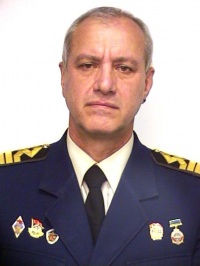 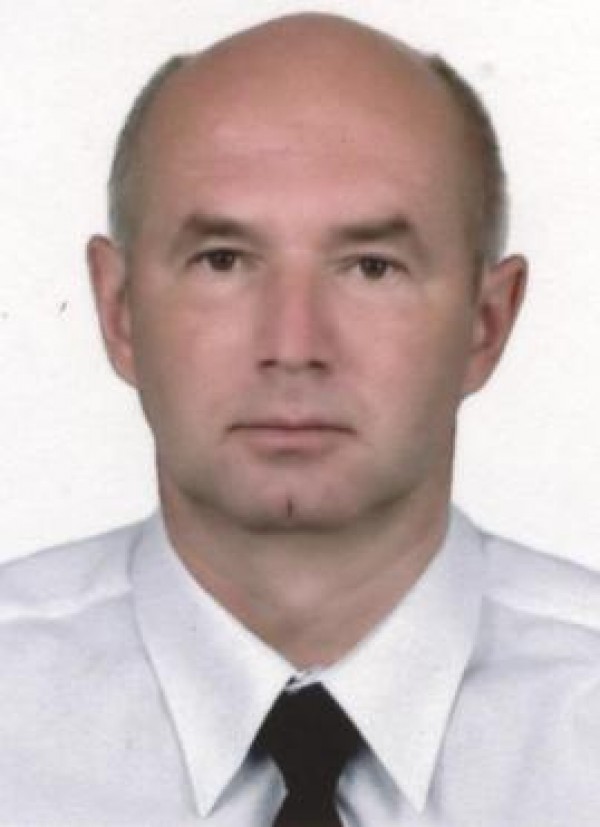 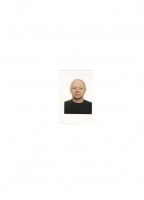 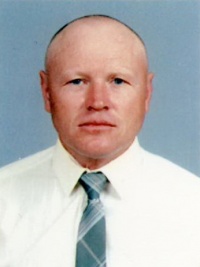 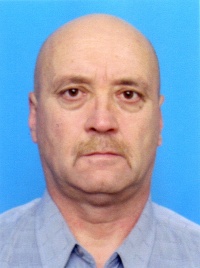 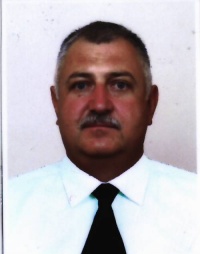 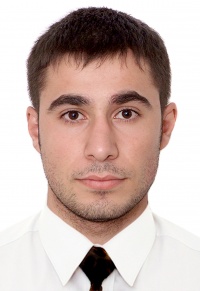 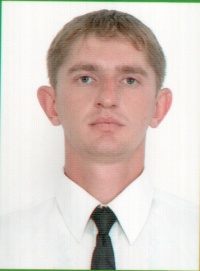 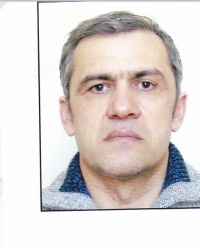 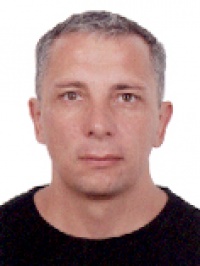 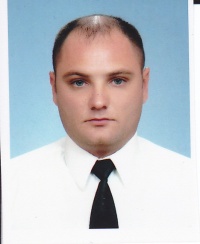 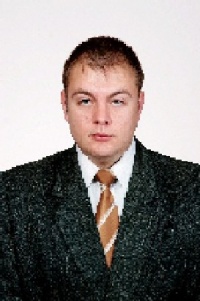 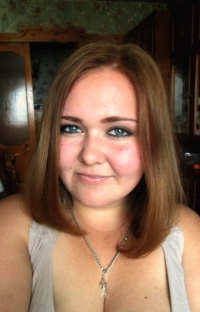 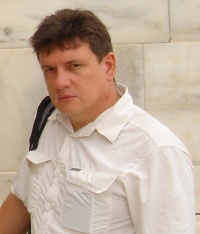 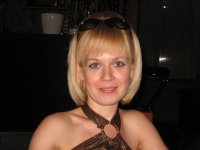 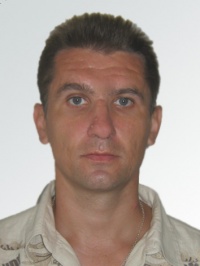 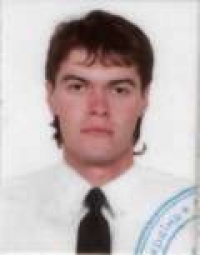 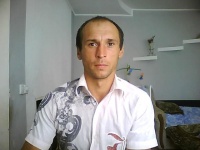 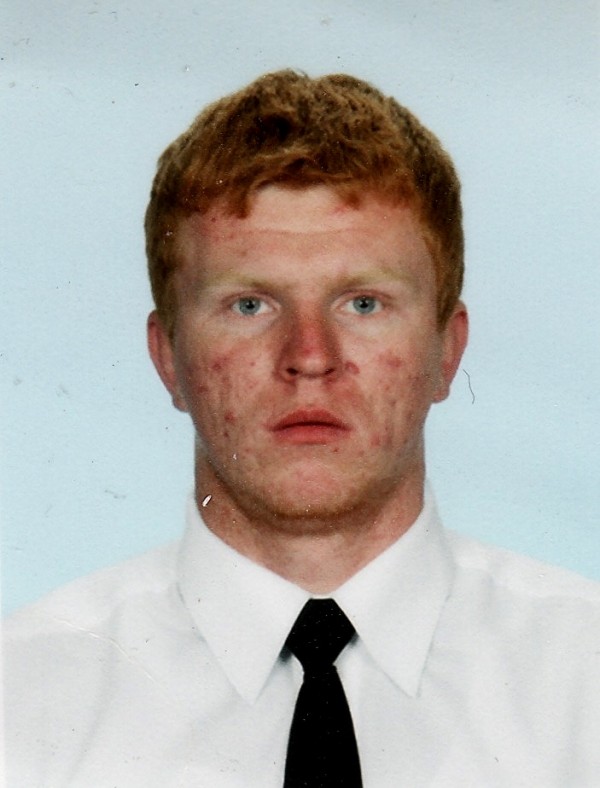 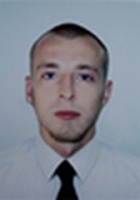 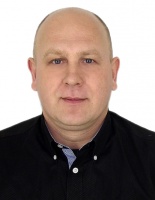 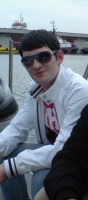 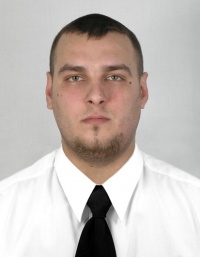 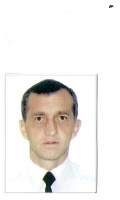 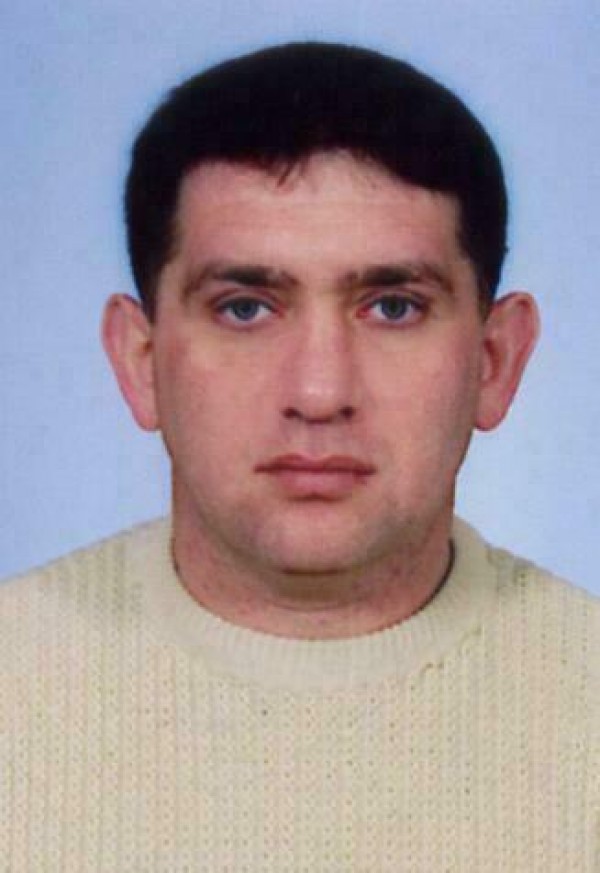 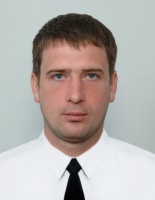 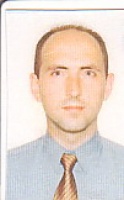 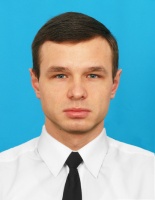 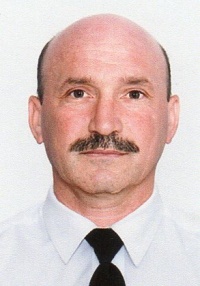 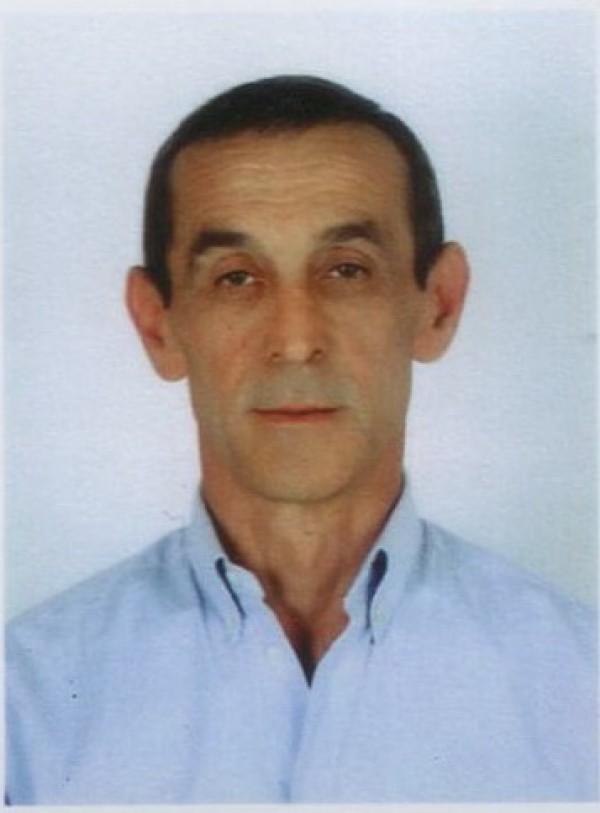 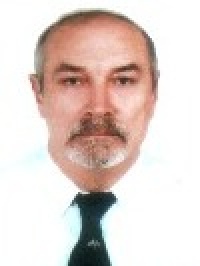 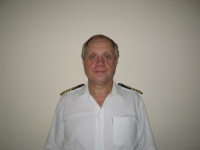 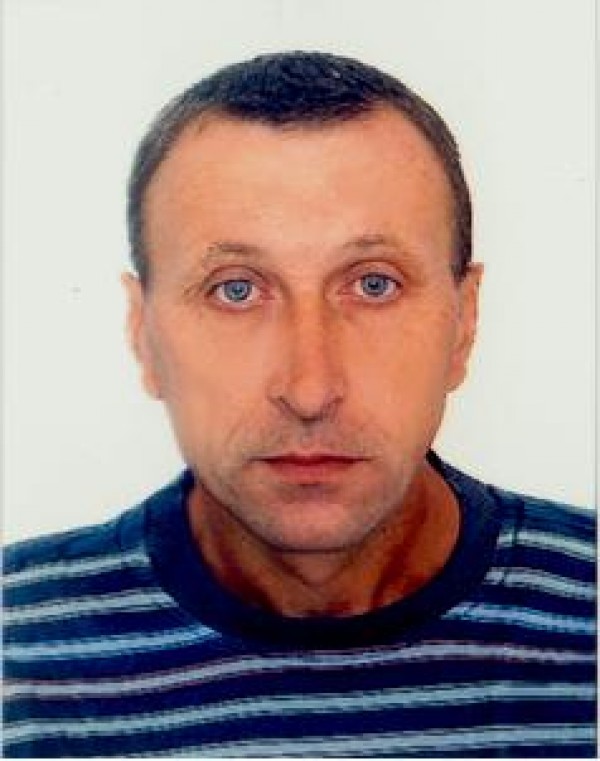 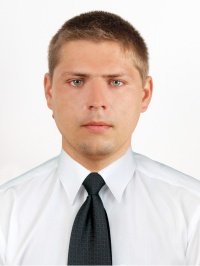 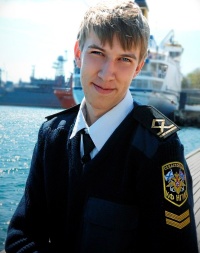 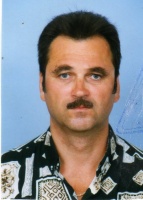 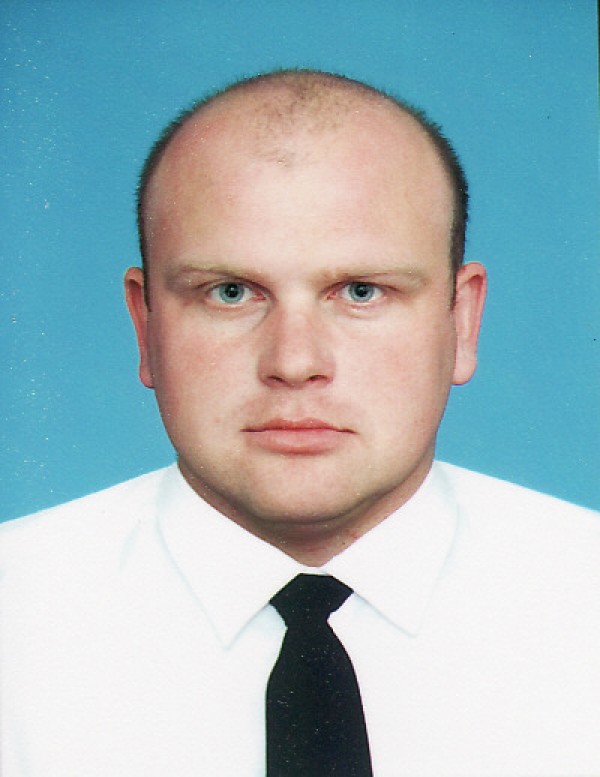 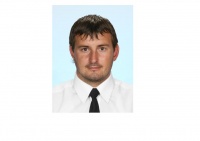 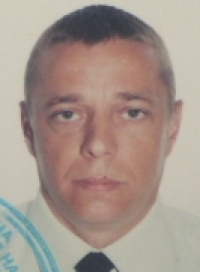 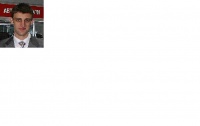 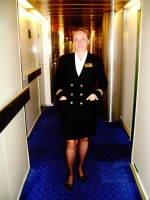 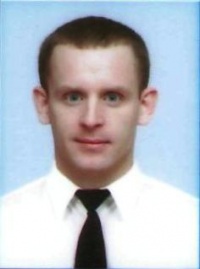 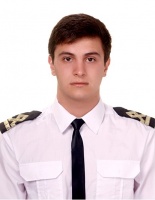 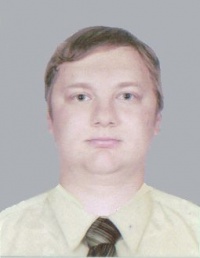 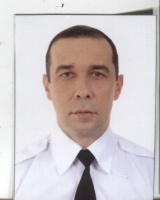 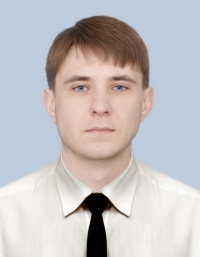 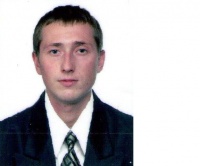 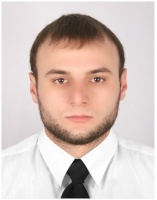 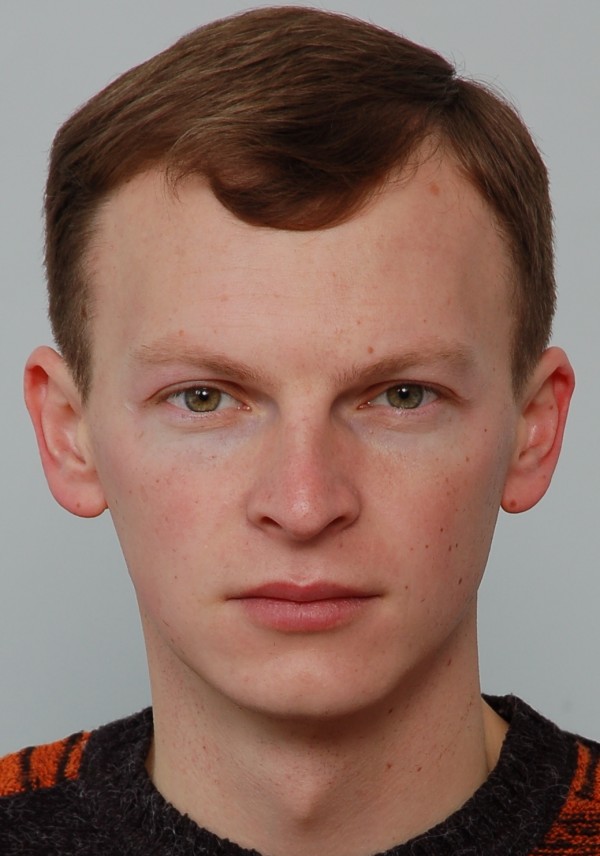 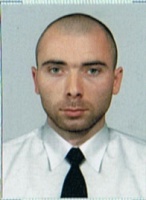 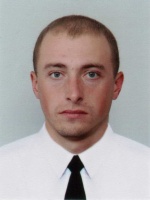 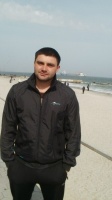 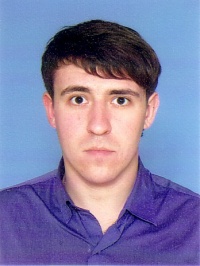 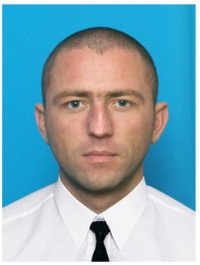 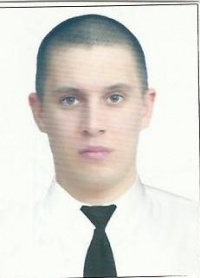 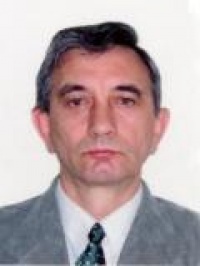 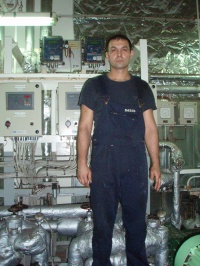 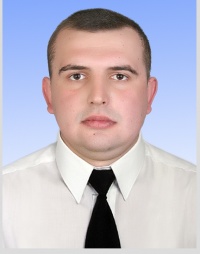 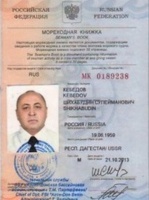 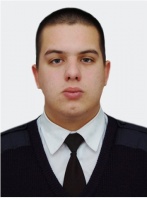 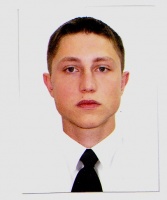 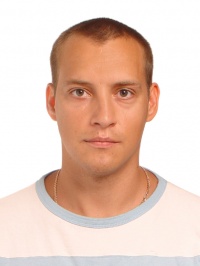 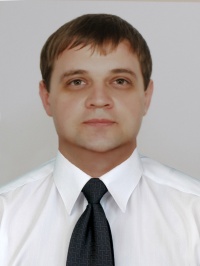 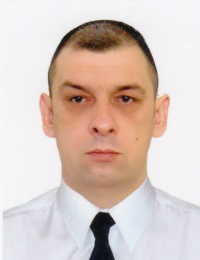 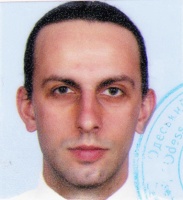 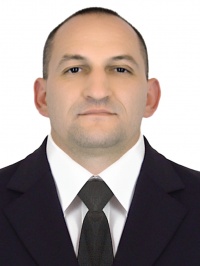 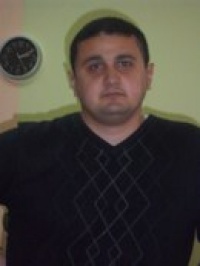 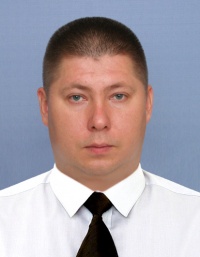 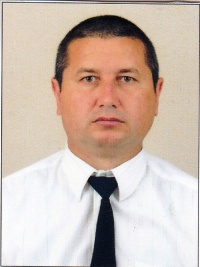 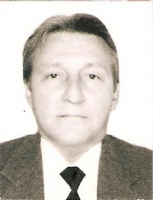 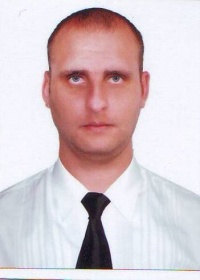 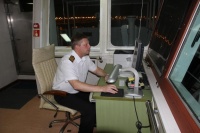 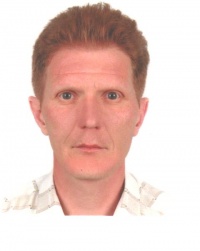 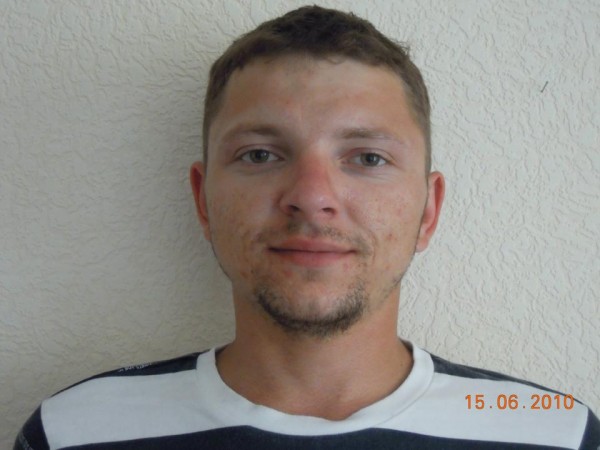 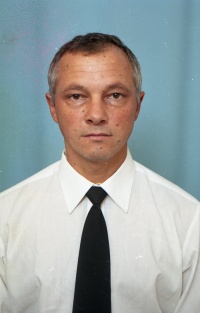 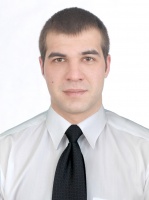 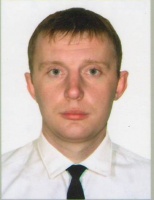 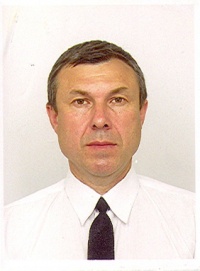 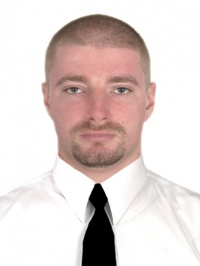 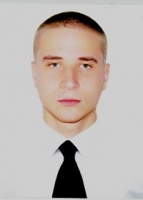 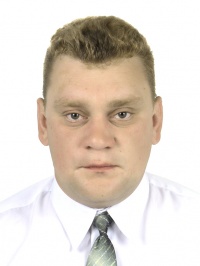 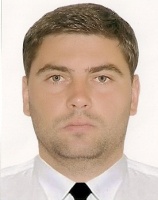 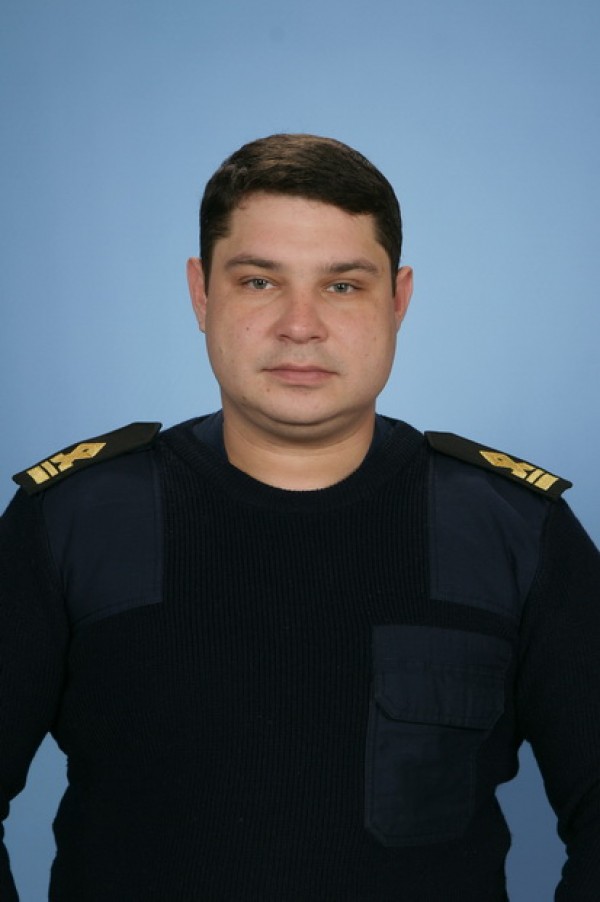 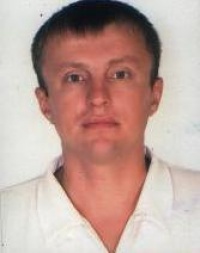 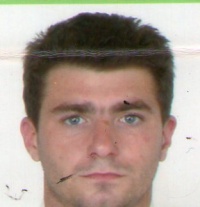 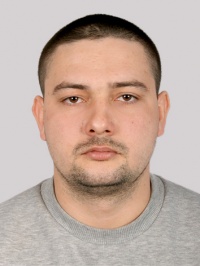 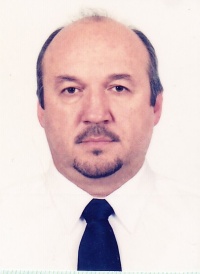 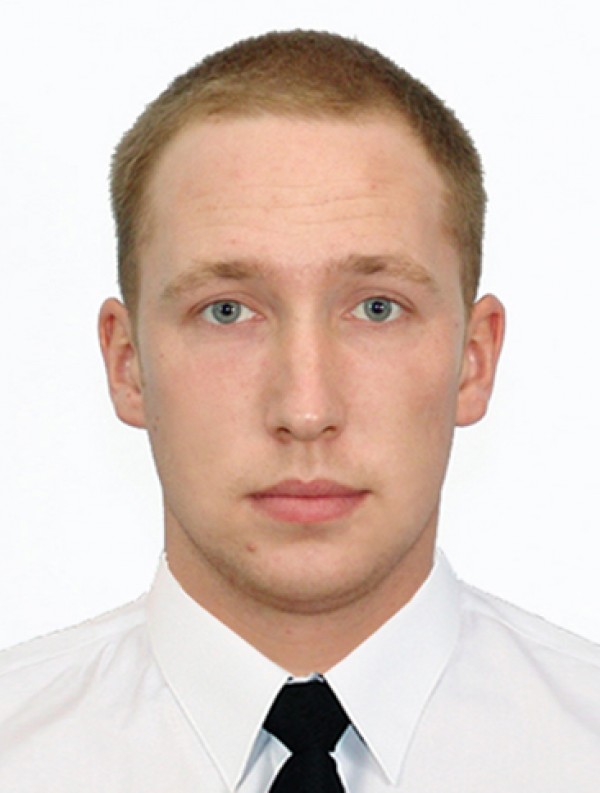 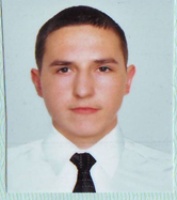 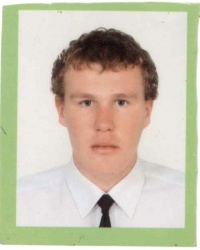 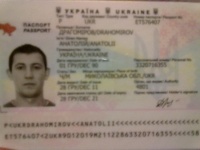 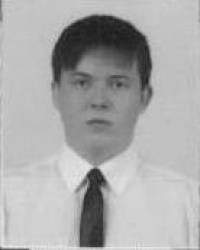 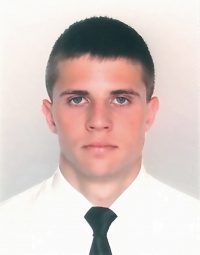 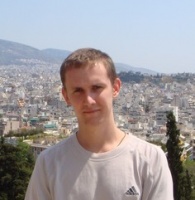 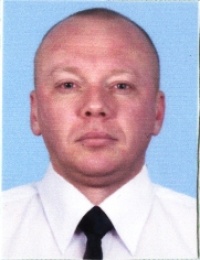 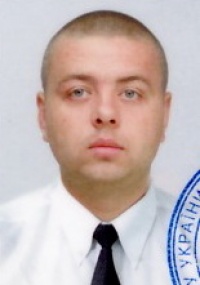 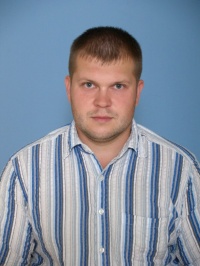 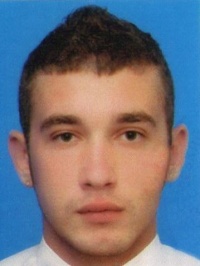 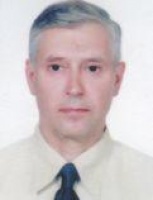 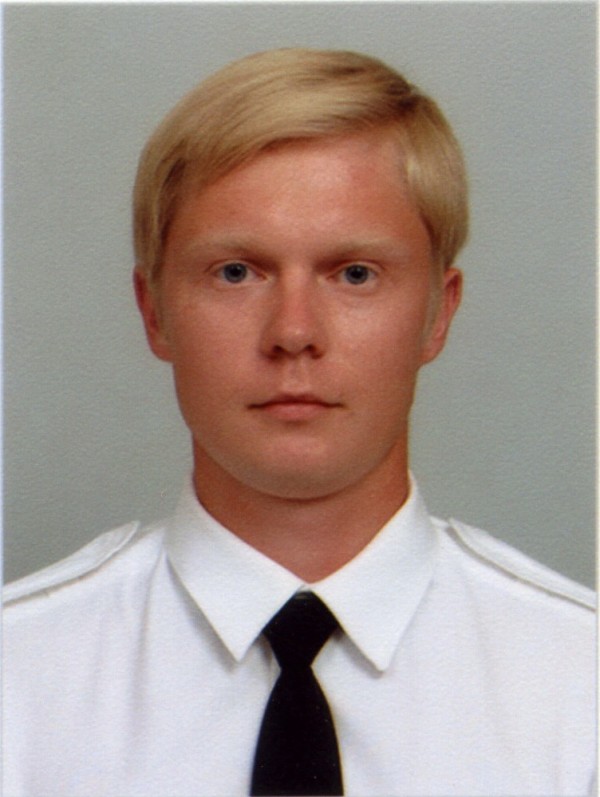 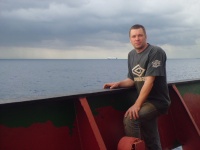 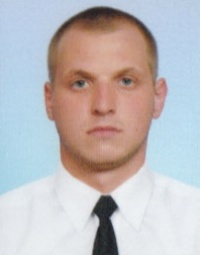 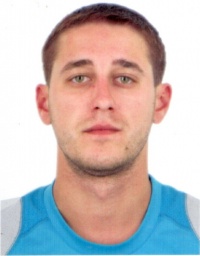 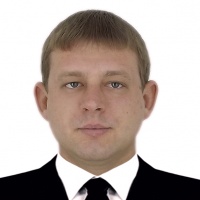 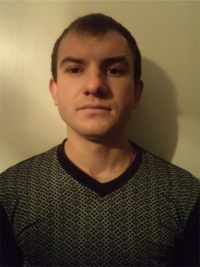 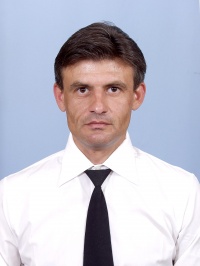 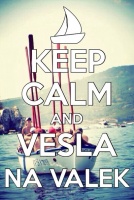 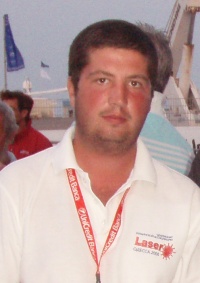 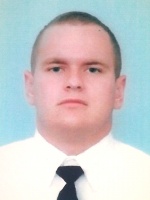 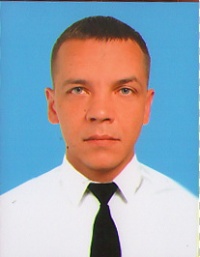 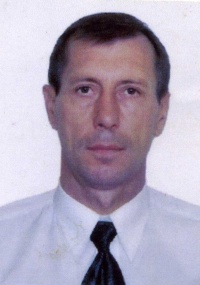 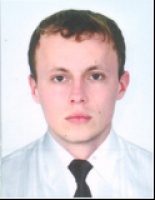 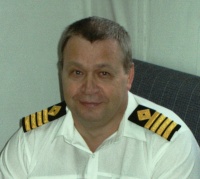 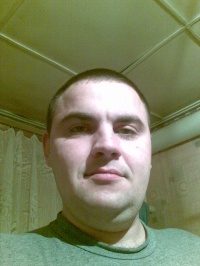 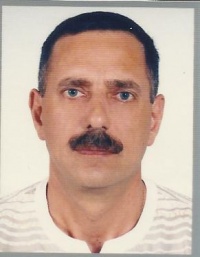 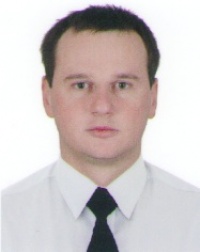 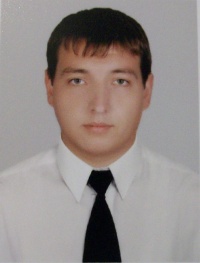 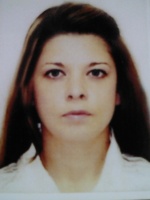 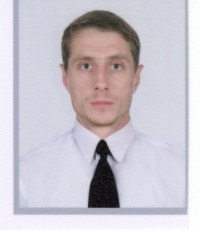 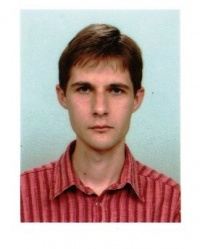 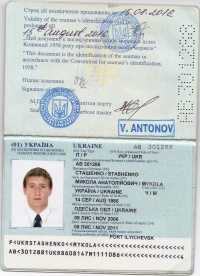 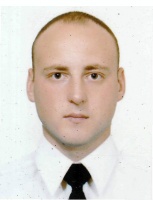 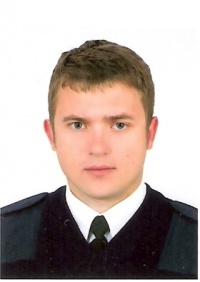 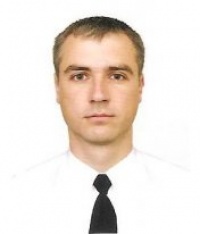 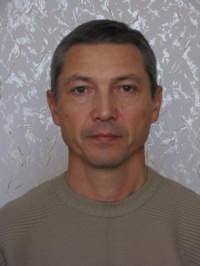 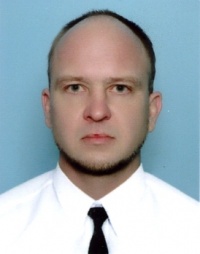 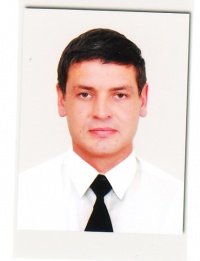 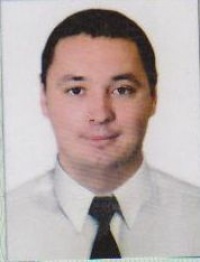 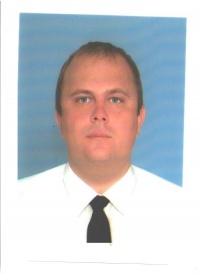 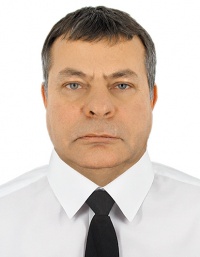 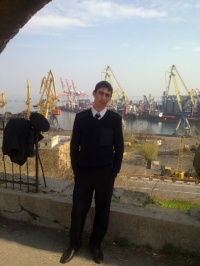 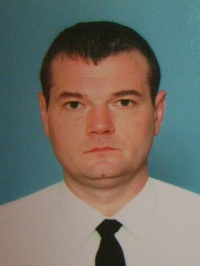 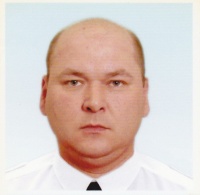 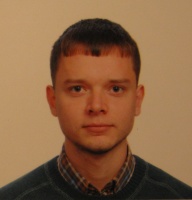 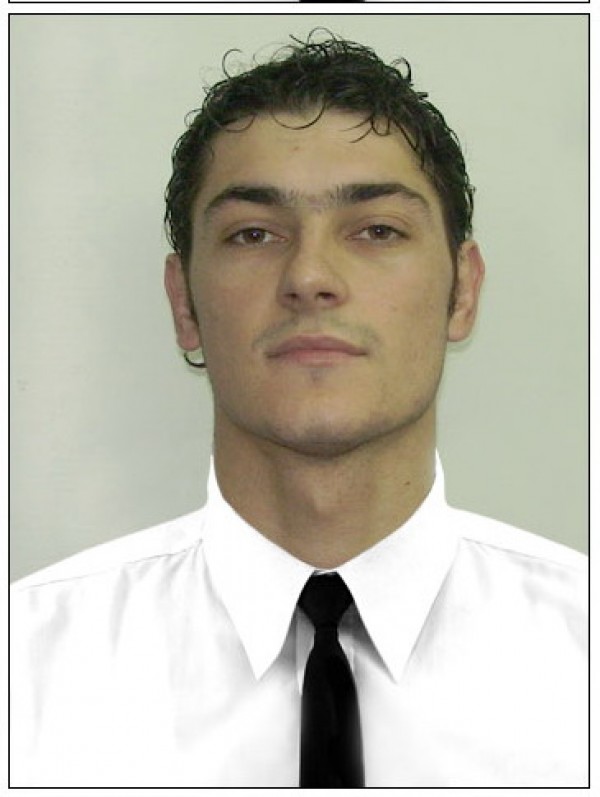 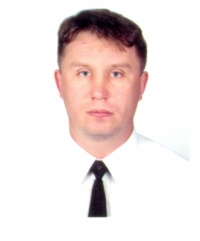 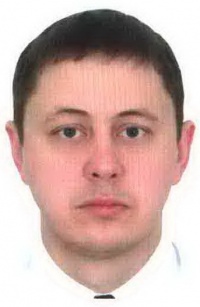 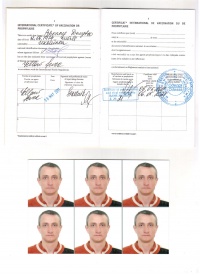 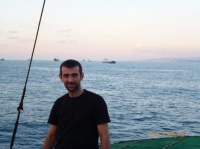 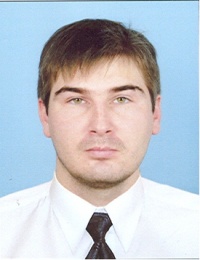 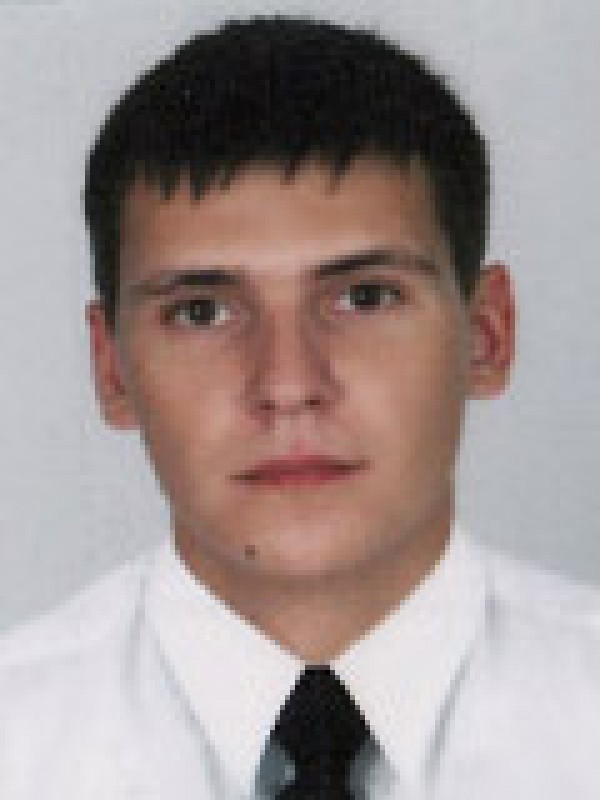 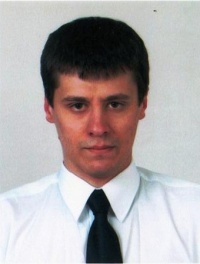 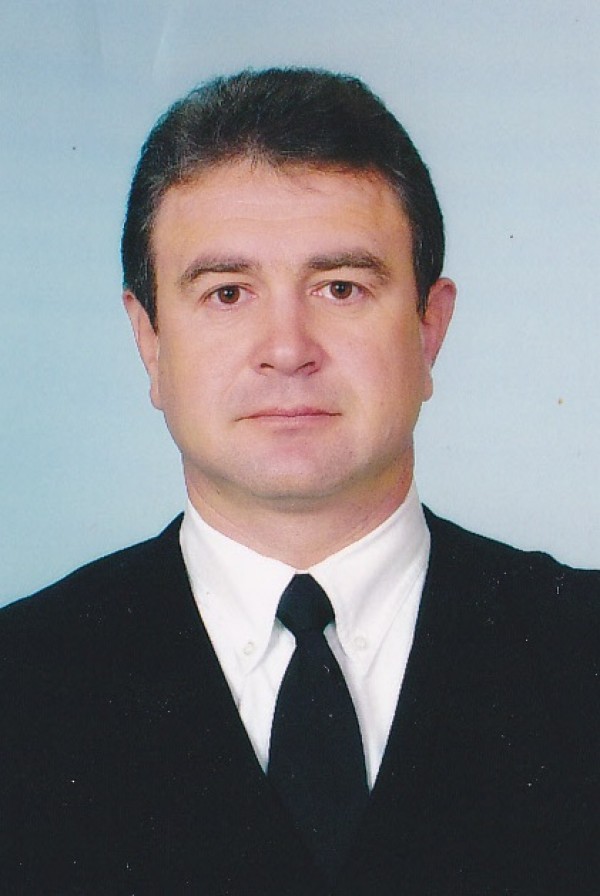 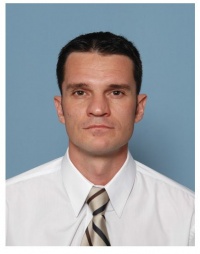 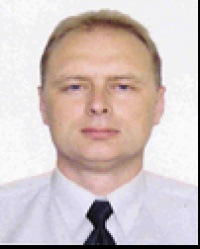 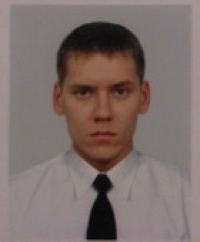 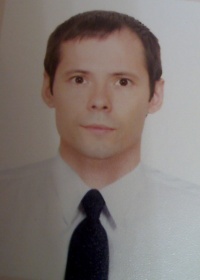 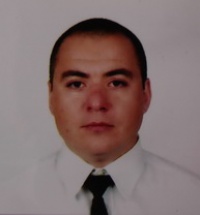 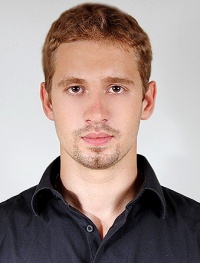 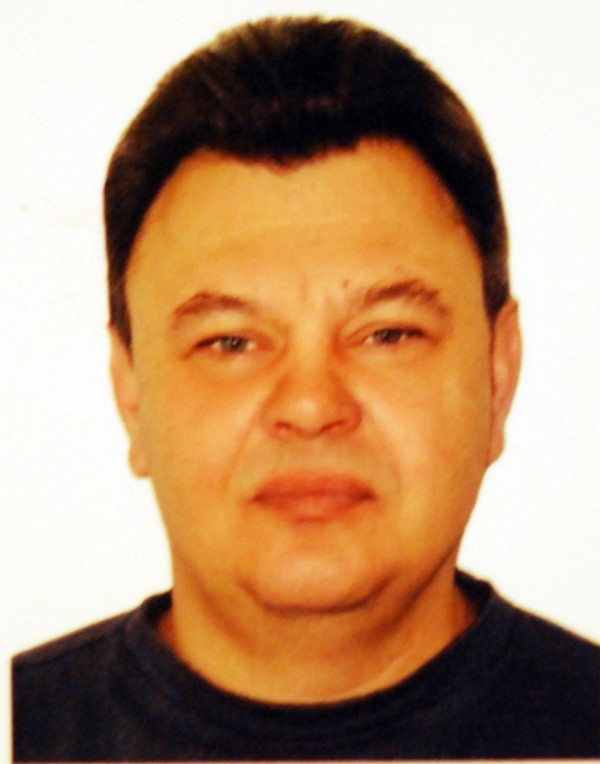 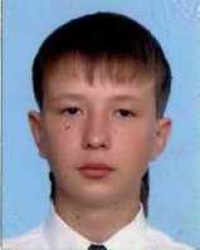 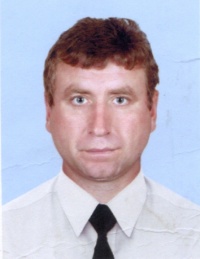 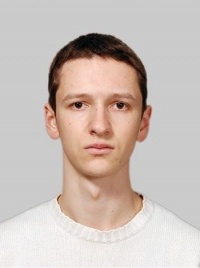 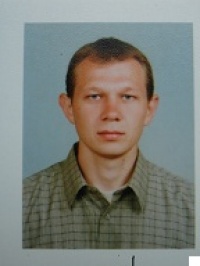 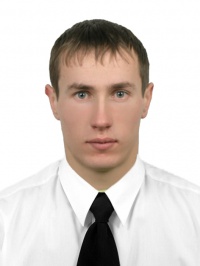 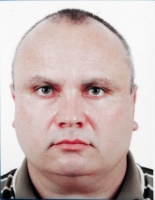 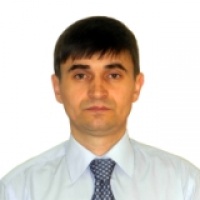 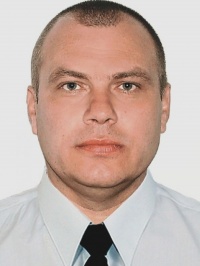 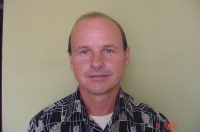 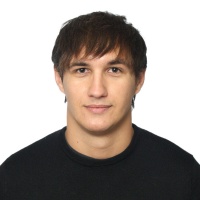 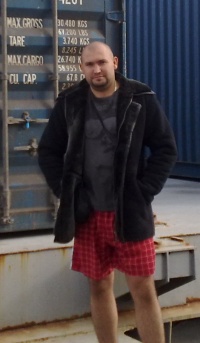 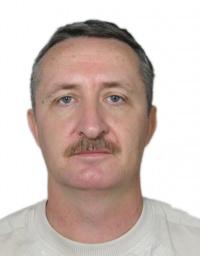 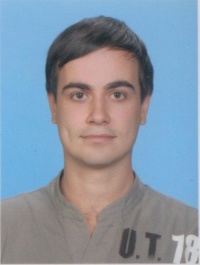 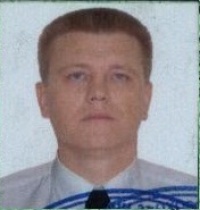 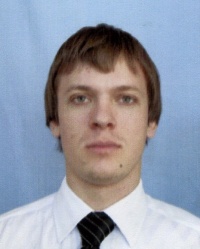 